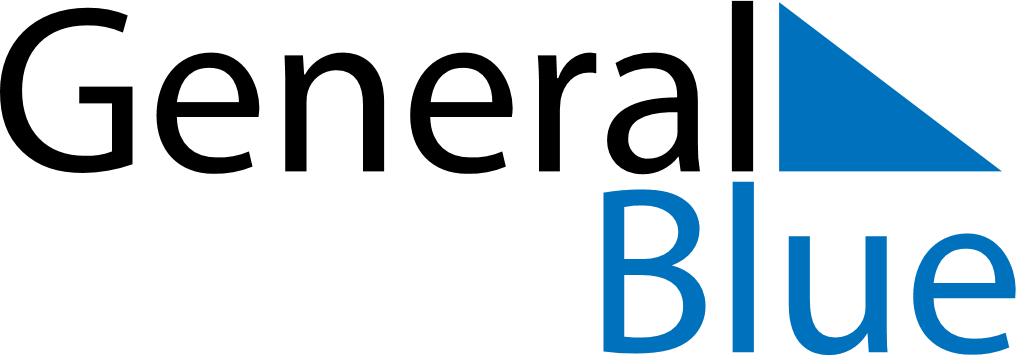 July 2024July 2024July 2024July 2024July 2024July 2024Kyabe, Moyen-Chari, ChadKyabe, Moyen-Chari, ChadKyabe, Moyen-Chari, ChadKyabe, Moyen-Chari, ChadKyabe, Moyen-Chari, ChadKyabe, Moyen-Chari, ChadSunday Monday Tuesday Wednesday Thursday Friday Saturday 1 2 3 4 5 6 Sunrise: 5:28 AM Sunset: 6:08 PM Daylight: 12 hours and 39 minutes. Sunrise: 5:28 AM Sunset: 6:08 PM Daylight: 12 hours and 39 minutes. Sunrise: 5:28 AM Sunset: 6:08 PM Daylight: 12 hours and 39 minutes. Sunrise: 5:28 AM Sunset: 6:08 PM Daylight: 12 hours and 39 minutes. Sunrise: 5:29 AM Sunset: 6:08 PM Daylight: 12 hours and 39 minutes. Sunrise: 5:29 AM Sunset: 6:08 PM Daylight: 12 hours and 39 minutes. 7 8 9 10 11 12 13 Sunrise: 5:29 AM Sunset: 6:08 PM Daylight: 12 hours and 39 minutes. Sunrise: 5:29 AM Sunset: 6:08 PM Daylight: 12 hours and 38 minutes. Sunrise: 5:30 AM Sunset: 6:08 PM Daylight: 12 hours and 38 minutes. Sunrise: 5:30 AM Sunset: 6:08 PM Daylight: 12 hours and 38 minutes. Sunrise: 5:30 AM Sunset: 6:08 PM Daylight: 12 hours and 38 minutes. Sunrise: 5:30 AM Sunset: 6:08 PM Daylight: 12 hours and 38 minutes. Sunrise: 5:31 AM Sunset: 6:08 PM Daylight: 12 hours and 37 minutes. 14 15 16 17 18 19 20 Sunrise: 5:31 AM Sunset: 6:08 PM Daylight: 12 hours and 37 minutes. Sunrise: 5:31 AM Sunset: 6:08 PM Daylight: 12 hours and 37 minutes. Sunrise: 5:31 AM Sunset: 6:08 PM Daylight: 12 hours and 37 minutes. Sunrise: 5:32 AM Sunset: 6:08 PM Daylight: 12 hours and 36 minutes. Sunrise: 5:32 AM Sunset: 6:08 PM Daylight: 12 hours and 36 minutes. Sunrise: 5:32 AM Sunset: 6:08 PM Daylight: 12 hours and 36 minutes. Sunrise: 5:32 AM Sunset: 6:08 PM Daylight: 12 hours and 35 minutes. 21 22 23 24 25 26 27 Sunrise: 5:32 AM Sunset: 6:08 PM Daylight: 12 hours and 35 minutes. Sunrise: 5:33 AM Sunset: 6:08 PM Daylight: 12 hours and 35 minutes. Sunrise: 5:33 AM Sunset: 6:08 PM Daylight: 12 hours and 35 minutes. Sunrise: 5:33 AM Sunset: 6:08 PM Daylight: 12 hours and 34 minutes. Sunrise: 5:33 AM Sunset: 6:07 PM Daylight: 12 hours and 34 minutes. Sunrise: 5:33 AM Sunset: 6:07 PM Daylight: 12 hours and 34 minutes. Sunrise: 5:33 AM Sunset: 6:07 PM Daylight: 12 hours and 33 minutes. 28 29 30 31 Sunrise: 5:34 AM Sunset: 6:07 PM Daylight: 12 hours and 33 minutes. Sunrise: 5:34 AM Sunset: 6:07 PM Daylight: 12 hours and 32 minutes. Sunrise: 5:34 AM Sunset: 6:06 PM Daylight: 12 hours and 32 minutes. Sunrise: 5:34 AM Sunset: 6:06 PM Daylight: 12 hours and 32 minutes. 